															ПРОЕКТ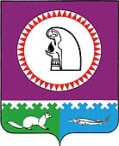 Об утверждении административного регламента предоставления муниципальной услуги «Выдача разрешения на использование земель или земельных участков без предоставления земельных участков и установления сервитута, публичного сервитута»В соответствии с Земельным кодексом Российской Федерации, Федеральным законом Российской Федерации от  № 210-ФЗ «Об организации предоставления государственных и муниципальных услуг», постановлением администрации Октябрьского района от  № 2721 «О Порядке разработки и утверждения административных регламентов предоставления муниципальных услуг»:1.	Утвердить административный регламент предоставления муниципальной услуги «Выдача разрешения на использование земель или земельных участков без предоставления земельных участков и установления сервитута, публичного сервитута» согласно приложению.2.	Опубликовать постановление в официальном сетевом издании «октвести.ру».3.	Контроль за выполнением постановления возложить на заместителя главы Октябрьского района по вопросам муниципальной собственности, недропользования, председателя Комитета по управлению муниципальной собственностью администрации Октябрьского района Хомицкого В.М.Глава Октябрьского района							А.П. КуташоваПриложениек постановлению администрации Октябрьского районаот «____» _______________2021 г. № _____Административный регламент предоставления муниципальной услуги «Выдача разрешения на использование земель или земельных участков без предоставления земельных участков и установления сервитута, публичного сервитута»I. Общие положенияПредмет регулирования административного регламента1. Административный регламент предоставления муниципальной услуги «Выдача разрешения на использование земель или земельных участков без предоставления земельных участков и установления сервитута, публичного сервитута» (далее – Административный регламент, муниципальная услуга) разработан в целях повышения качества предоставления муниципальной услуги, устанавливает состав, последовательность и сроки выполнения административных процедур и административных действий администрации Октябрьского района в лице Комитета по управлению муниципальной собственностью администрации Октябрьского района (далее – Комитет, уполномоченный орган), его должностных лиц, порядок взаимодействия с заявителями, органами власти и организациями при предоставлении муниципальной услуги, формы контроля за исполнением административного регламента, порядок обжалования решений и действий (бездействия) органа, предоставляющего муниципальную услугу, и его должностных лиц и принимаемых ими решений.Круг заявителей2. Заявителями на предоставление муниципальной услуги являются физические лица и юридические лица (далее – заявители).При предоставлении муниципальной услуги от имени заявителей вправе обратиться их законные представители, действующие на основании доверенности, закона либо акта уполномоченного на то государственного органа или органа местного самоуправления.Требования к порядку информирования о правилахпредоставления муниципальной услуги*3. Информирование по вопросам предоставления муниципальной услуги, в том числе о сроках и порядке ее предоставления осуществляется специалистами уполномоченного органа в следующих формах (по выбору заявителя):устной (при личном обращении заявителя и/или по телефону);письменной (при письменном обращении заявителя по почте, электронной почте, факсу);на информационном стенде уполномоченного органа в форме информационных (текстовых) материалов;в форме информационных (мультимедийных) материалов в информационно-телекоммуникационной сети «Интернет»: на официальном сайте Октябрьского района www.oktregion.ru (далее – официальный сайт);в федеральной государственной информационной системе «Единый портал государственных и муниципальных услуг (функций)» www.gosuslugi.ru (далее – Единый портал) по ссылке https://www.gosuslugi.ru/291188/1/info;в региональной информационной системе Ханты-Мансийского автономного округа – Югры «Портал государственных и муниципальных услуг (функций) Ханты-Мансийского автономного округа – Югры» 86.gosuslugi.ru (далее – региональный портал).4. Информирование о ходе предоставления муниципальной услуги осуществляется специалистами уполномоченного органа в следующих формах (по выбору заявителя):устной (при личном обращении заявителя и по телефону);письменной (при письменном обращении заявителя по почте, электронной почте, факсу).5. В случае устного обращения (лично или по телефону) заявителя (его представителя) специалисты уполномоченного органа в часы приема осуществляют устное информирование (соответственно лично или по телефону) обратившегося за информацией заявителя. Устное информирование осуществляется не более 15 минут.При невозможности специалиста, принявшего звонок, самостоятельно ответить на поставленные вопросы, телефонный звонок переадресовывается другому должностному лицу или же обратившемуся сообщается телефонный номер, по которому можно получить необходимую информацию.В случае если для ответа требуется более продолжительное время, специалист, осуществляющий устное информирование, может предложить заявителю направить в уполномоченный орган обращение о предоставлении письменной консультации по процедуре предоставления муниципальной услуги, и о ходе предоставления муниципальной услуги, либо назначить другое удобное для заявителя время для устного информирования.При консультировании по вопросам предоставления муниципальной услуги по письменным обращениям ответ на обращение направляется заявителю в срок, не превышающий 30 календарных дней с момента регистрации обращения в уполномоченном органе.При консультировании заявителей о ходе предоставления муниципальной услуги в письменной форме информация направляется в срок, не превышающий 3 рабочих дней.Для получения информации по вопросам предоставления муниципальной услуги посредством Единого и регионального порталов заявителям необходимо использовать адреса в информационно-телекоммуникационной сети «Интернет», указанные в пункте 3 административного регламента.Информирование заявителей о порядке предоставления муниципальной услуги в ммногофункциональном центре предоставления государственных и муниципальных услуг (далее – МФЦ), а также по иным вопросам, связанным с предоставлением муниципальной услуги, осуществляется МФЦ в соответствии с заключенным соглашением и регламентом работы МФЦ.6. Информация по вопросам предоставления муниципальной услуги, в том числе о сроках и порядке ее предоставления, размещенная на Едином и региональном порталах, на официальном сайте, предоставляется заявителю бесплатно.Доступ к информации по вопросам предоставления муниципальной услуги, в том числе о ходе, сроках и порядке ее предоставления, осуществляется без выполнения заявителем каких-либо требований, в том числе без использования программного обеспечения, установка которого на технические средства заявителя требует заключения лицензионного или иного соглашения с правообладателем программного обеспечения, предусматривающего взимание платы, регистрацию или авторизацию заявителя или предоставление им персональных данных.7. Справочная информация о месте нахождения и графиках работы уполномоченного органа, государственных и муниципальных органов и организаций, обращение в которые необходимо для получения муниципальной услуги, а также МФЦ, справочные телефоны уполномоченного органа, иных организаций, участвующих в предоставлении муниципальной услуги, территориальных органов федеральных органов исполнительной власти, органов местного самоуправления муниципальных образований Ханты-Мансийского автономного округа – Югры, участвующих в предоставлении муниципальной услуги, или в ведении которых находятся документы и (или) информация, получаемые по межведомственному запросу, в том числе номер телефона-автоинформатора (при наличии), адреса официального сайта, а также электронной почты и (или) формы обратной связи уполномоченного органа (далее – справочная информация), размещается на официальном сайте, на Едином портале, региональном портале, а также на информационных стендах в помещениях уполномоченного органа, МФЦ.Для  получения такой информации по выбору заявителя могут использоваться способы, указанные в пункте 3 административного регламента.Уполномоченный орган обеспечивает полноту, актуальность и достоверность размещаемой справочной информации.8. На информационном стенде в местах предоставления муниципальной услуги и в информационно-телекоммуникационной сети «Интернет» размещается следующая информация:- текст административного регламента;- 	справочная информация;- 	перечень нормативных правовых актов, регулирующих предоставление муниципальной услуги;- 	информация о праве заявителя на досудебное (внесудебное) обжалование действий (бездействия) и решений, принятых (осуществляемых) в ходе предоставления муниципальной услуги;- 	бланки заявлений о предоставлении муниципальной услуги и образцы их заполнения.В случае внесения изменений в порядок предоставления муниципальной услуги специалисты уполномоченного органа в срок, не превышающий 5 рабочих дней со дня вступления в силу таких изменений, обеспечивают размещение информации в информационно-телекоммуникационной сети «Интернет» на официальном сайте, региональном портале, Едином портале, на информационных стендах уполномоченного органа, находящихся в местах предоставления муниципальной услуги.II. Стандарт предоставления муниципальной услугиНаименование муниципальной услуги9. Выдача разрешения на использование земель или земельных участков без предоставления земельных участков и установления сервитута, публичного сервитута (далее также – разрешение на использование земель или земельного участка).Наименование органа местного самоуправления, предоставляющегомуниципальную услугу	10. Органом, предоставляющим муниципальную услугу, является администрация Октябрьского района. 	Непосредственное предоставление муниципальной услуги осуществляет Комитет по управлению муниципальной собственностью администрации Октябрьского района (далее – уполномоченный орган, Комитет).    За получением муниципальной услуги заявитель может обратиться в МФЦ. При предоставлении муниципальной услуги Уполномоченный орган осуществляет межведомственное информационное взаимодействие с:Роснедра и его территориальными органами;Управлением Росреестра; Депнедра и природных ресурсов Югры,кадастровой палатой;государственными органами власти, органами местного самоуправления, подведомственными им организациями, в распоряжении которых имеются документы, подтверждающие основания для использования земель или земельного участка в целях, предусмотренных пунктом  1 статьи 39.34 Земельного кодекса Российской Федерации.В соответствии с требованиями пункта 3 части 1 статьи 7 Федерального закона от  № 210-ФЗ «Об организации предоставления государственных и муниципальных услуг» (далее также – Федеральный закон № 210-ФЗ) запрещается требовать от заявителя осуществления действий, в том числе согласований, необходимых для получения муниципальной услуги и связанных с обращением в иные государственные органы, органы местного самоуправления, организации, за исключением получения услуг и получения документов и информации, предоставляемых в результате предоставления таких услуг, включенных в Перечень услуг, которые являются необходимыми и обязательными для предоставления муниципальных услуг, утвержденный решением Думы Октябрьского района от  № 150 «Об утверждении перечня услуг, которые являются необходимыми и обязательными для предоставления муниципальных услуг структурными подразделениями администрации Октябрьского района».Результат предоставления муниципальной услуги11. Результатом предоставления муниципальной услуги является выдача (направление) заявителю:решения о выдаче разрешения на использование земель или земельного участка подготовленного на официальном бланке администрации Октябрьского района в форме постановления за подписью главы Октябрьского района, либо лица его замещающего;решения об отказе в выдаче разрешения на использование земель или земельного участка подготовленного на официальном бланке администрации Октябрьского района в форме постановления за подписью главы Октябрьского района, либо лица его замещающего.Срок предоставления муниципальной услуги12. Максимальный срок предоставления муниципальной услуги установлен пунктом 7 Правил выдачи разрешения на использование земель или земельного участка, находящихся в государственной или муниципальной собственности, утвержденных постановлением Правительства Российской Федерации от 27 ноября 2014 года № 1244 – не более 25 календарных дней) со дня поступления заявления о предоставлении муниципальной услуги в Уполномоченный орган.В случае обращения заявителя за получением муниципальной услуги в МФЦ срок предоставления муниципальной услуги исчисляется со дня передачи документов, обязанность по представлению которых возложена на заявителя, из МФЦ в Уполномоченный орган.В общий срок предоставления муниципальной услуги входит срок направления межведомственных запросов и получения на них ответов, срок выдачи (направления) документов, являющихся результатом предоставления муниципальной услуги.Срок выдачи (направления) документа, являющегося результатом предоставления муниципальной услуги – не позднее 3 рабочих дней со дня принятия решения о предоставлении (об отказе в предоставлении) муниципальной услуги.Нормативные правовые акты,регулирующие предоставление муниципальной услуги13. Актуальный перечень нормативных правовых актов, регулирующих предоставление муниципальной услуги (с указанием их реквизитов и источников официального опубликования), размещается на официальном сайте, на Едином и региональном порталах.Исчерпывающий перечень документов, необходимых в соответствии с нормативными правовыми актамидля предоставления муниципальной услуги и услуг, которые являются необходимыми и обязательными для предоставления муниципальной услуги14. Исчерпывающий перечень документов, необходимых для предоставления муниципальной услуги, которые заявитель должен представить самостоятельно: 1) заявление о выдаче разрешения на использование земель или земельного участка (далее также – заявление, заявление о предоставлении муниципальной услуги), в котором должны быть указаны:фамилия, имя и (при наличии) отчество, место жительства заявителя и реквизиты документа, удостоверяющего его личность, – в  случае, если заявление подается физическим лицом;наименование, место нахождения, организационно-правовая форма и сведения о государственной регистрации заявителя в Едином государственном реестре юридических лиц – в случае, если заявление подается юридическим лицом;фамилия, имя и (при наличии) отчество представителя заявителя и реквизиты документа, подтверждающего его полномочия, – в случае, если заявление подается представителем заявителя;почтовый адрес, адрес электронной почты, номер телефона для связи с заявителем или представителем заявителя;предполагаемые цели использования земель или земельного участка в соответствии с пунктом 1 статьи 39.34 Земельного кодекса Российской Федерации;кадастровый номер земельного участка – в случае, если планируется использование всего земельного участка или его части;срок использования земель или земельного участка (в пределах сроков, установленных пунктом 1 статьи 39.34 Земельного кодекса Российской Федерации);2) копии документов, удостоверяющих личность заявителя и представителя заявителя, и документа, подтверждающего полномочия представителя заявителя, в случае, если заявление подается представителем заявителя;3) схема границ предполагаемых к использованию земель или части земельного участка на кадастровом плане территории с указанием координат характерных точек границ территории – в случае, если планируется использовать земли или часть земельного участка (с использованием системы координат, применяемой при ведении Единого государственного реестра недвижимости).Исчерпывающий перечень документов, необходимых для предоставления муниципальной услуги, запрашиваемых и получаемых в порядке межведомственного информационного взаимодействия:1) выписка из Единого государственного реестра недвижимости об объекте недвижимости (об испрашиваемом земельном участке); 2) копия лицензии, удостоверяющей право проведения работ по геологическому изучению недр (в случае, если заявление подается в целях осуществления геологического изучения недр); 3) документы, подтверждающие основания для использования земель или земельного участка в целях, предусмотренных пунктом 1 статьи 39.34 Земельного кодекса Российской Федерации, а именно:в целях проведения инженерных изысканий либо капитального или текущего ремонта линейного объекта на срок не более одного года;в целях строительства временных или вспомогательных сооружений (включая ограждения, бытовки, навесы), складирования строительных и иных материалов, техники для обеспечения строительства, реконструкции линейных объектов федерального, регионального или местного значения на срок их строительства, реконструкции;в целях осуществления геологического изучения недр на срок действия соответствующей лицензии;в целях сохранения и развития традиционных образа жизни, хозяйственной деятельности и промыслов коренных малочисленных народов Севера, Сибири и Дальнего Востока Российской Федерации в местах их традиционного проживания и традиционной хозяйственной деятельности лицам, относящимся к коренным малочисленным народам Севера, Сибири и Дальнего Востока Российской Федерации, и их общинам без ограничения срока.Документы, указанные в настоящем пункте Административного регламента (их копии, сведения, содержащиеся в них) Уполномоченный орган запрашивает  в государственных органах, органах местного самоуправления и подведомственных государственным органам или органам местного самоуправления организациях, в распоряжении которых находятся указанные документы. Указанные документы могут быть представлены заявителем по собственной инициативе. Непредставление заявителем документов, которые заявитель вправе представить по собственной инициативе, не является основанием для отказа заявителю в предоставлении муниципальной услуги.16. Заявление о предоставлении муниципальной услуги, представляется в свободной форме либо по рекомендуемой форме, приведенной в приложении 1 к Административному регламенту.Форму заявления о предоставлении муниципальной услуги заявитель может получить:на информационном стенде в месте предоставления муниципальной услуги;у специалиста уполномоченного органа;у работника МФЦ;посредством информационно-телекоммуникационной сети «Интернет» на официальном сайте, Едином и региональном порталах.Документ, предусмотренный подпунктом 3 пункта  14 Административного регламента, заявитель вправе получить, обратившись в организацию, специализирующуюся на подготовке схем.Документ, указанный в подпункте 1 пункта 15 Административного регламента, заявитель вправе получить, обратившись в кадастровую палату, информация о местонахождении, контактах и графике работы которой содержится на ее официальном сайте, указанном в пункте 6 Административного регламента.Документ, указанный в подпункте 2 пункта 15 Административного регламента заявитель вправе получить, обратившись в орган, выдавший лицензию на право проведения работ по геологическому изучению недр (Роснедра либо Депнедра и природных ресурсов Югры), информация о местонахождении, контактах и графике работы такого органа содержится на его официальном сайте, указанном в пункте 6 Административного регламента.17. По выбору заявителя заявление  представляется в Уполномоченный орган или в МФЦ одним из следующих способов: при личном обращении, почтовой связью.В случае подачи заявления лично заявителю выдается расписка в приеме документов по форме, приведенной в приложении 2 к Административному регламенту, с указанием перечня представленных заявителем документов, даты и времени получения. В случае подачи заявления путем направления почтовым отправлением расписка в получении заявления и копий документов гражданину не выдается.18. В соответствии с частью 1 статьи 7 Федерального закона № 210-ФЗ запрещается требовать от заявителей:1) представления документов и информации или осуществления действий, представление или осуществление которых не предусмотрено нормативными правовыми актами, регулирующими отношения, возникающие в связи с предоставлением муниципальной услуги;2) представления документов и информации, в том числе подтверждающих внесение заявителем платы за предоставление муниципальной услуги, которые находятся в распоряжении органов, предоставляющих государственные и муниципальные услуги, иных государственных органов, органов местного самоуправления либо подведомственных государственным органам или органам местного самоуправления организаций, участвующих в предоставлении предусмотренных частью 1 статьи 1 Федерального закона № 210-ФЗ государственных и муниципальных услуг, в соответствии с нормативными правовыми актами Российской Федерации, нормативными правовыми актами Ханты-Мансийского автономного округа – Югры, муниципальными правовыми актами, за исключением документов, включенных в определенный частью 6 статьи 7 Федерального закона 
№ 210-ФЗ перечень документов. Заявитель вправе представить указанные документы и информацию в орган, предоставляющий муниципальную услугу, по собственной инициативе;3) представления документов и информации, отсутствие и (или) недостоверность которых не указывались при первоначальном отказе в приеме документов, необходимых для предоставления муниципальной услуги, либо в предоставлении муниципальной услуги, за исключением следующих случаев:изменение требований нормативных правовых актов, касающихся предоставления муниципальной услуги, после первоначальной подачи заявления о предоставлении муниципальной услуги;наличие ошибок в заявлении о предоставлении муниципальной услуги и документах, поданных заявителем после первоначального отказа в приеме документов, необходимых для предоставления муниципальной услуги, либо в предоставлении муниципальной услуги и не включенных в представленный ранее комплект документов;истечение срока действия документов или изменение информации после первоначального отказа в приеме документов, необходимых для предоставления муниципальной услуги, либо в предоставлении муниципальной услуги;выявление документально подтвержденного факта (признаков) ошибочного или противоправного действия (бездействия) должностного лица Уполномоченного органа, работника МФЦ при первоначальном отказе в приеме документов, необходимых для предоставления муниципальной услуги, либо в предоставлении муниципальной услуги, о чем в письменном виде за подписью руководителя Уполномоченного органа, руководителя МФЦ при первоначальном отказе в приеме документов, необходимых для предоставления муниципальной услуги, уведомляется заявитель, а также приносятся извинения за доставленные неудобства.Исчерпывающий перечень оснований для отказа в приеме документов, необходимых для предоставления муниципальной услуги19. Основания для отказа в приеме документов, необходимых для предоставления муниципальной услуги, законодательством Российской Федерации и Ханты-Мансийского автономного округа – Югры не предусмотрены.Исчерпывающий перечень оснований для приостановления и (или)отказа в предоставлении муниципальной услуги20. Основания для приостановления предоставления муниципальной услуги законодательством Российской Федерации и Ханты-Мансийского автономного округа – Югры не предусмотрены.21. Основания для отказа в предоставлении муниципальной услуги в соответствии с пунктом 7 Правил выдачи разрешения на использование земель или земельного участка, находящихся в государственной или муниципальной собственности, утвержденных постановлением Правительства Российской Федерации от  № 1244 (далее – Правила):1) заявление подано с нарушением требований, установленных пунктами 3, 4 Правил, а именно:заявителем не предоставлены документы, указанные в пункте 14 Административного регламента;заявление не содержит сведения, указанные в подпункте 1 пункта 14 Административного регламента; 2) в заявлении указаны цели использования земель или земельного участка или объекты, предполагаемые к размещению, не предусмотренные пунктом 1 статьи 39.34 Земельного кодекса Российской Федерации;3) земельный участок, на использование которого испрашивается разрешение, предоставлен физическому или юридическому лицу.Размер платы, взимаемой с заявителя при предоставлении муниципальной услуги, и способы ее взимания 22. Взимание платы за предоставление муниципальной услуги законодательством Российской Федерации, законодательством Ханты-Мансийского автономного округа - Югры не предусмотрено.Максимальный срок ожидания в очереди при подаче запросао предоставлении муниципальной услуги и при получениирезультата предоставления муниципальной услуги23. Максимальный срок ожидания в очереди при подаче заявления о предоставлении муниципальной услуги и при получении результата предоставления муниципальной услуги составляет 15 минут.Срок регистрации запроса заявителяо предоставлении муниципальной услуги24. Письменные обращения, поступившие в адрес Уполномоченного органа, подлежат обязательной регистрации в течение 1 рабочего дня с момента поступления в Уполномоченный орган.В случае личного обращения заявителя с заявлением в Уполномоченный орган, такое заявление подлежит обязательной регистрации в течение 15 минут.Срок регистрации запроса заявителя о предоставлении муниципальной услуги в МФЦ осуществляется в соответствии с регламентом работы МФЦ.Требования к помещениям, в которых предоставляется муниципальная услуга, к залу ожидания, местам для заполнения запросов о предоставлении муниципальной услуги, информационным стендам с образцами их заполнения и перечнем документов, необходимых для предоставления муниципальной услуги, в том числе к обеспечению доступности для инвалидов указанных объектов в соответствии с законодательством Российской Федерации о социальной защите инвалидов25. Здание, в котором предоставляется муниципальная услуга, располагается с учетом пешеходной доступности для заявителей от остановок общественного транспорта, оборудовано отдельным входом для свободного доступа заявителей.Вход в здание должен быть оборудован информационной табличкой (вывеской), содержащей информацию о наименовании, местонахождении, режиме работы, а также о телефонных номерах справочной службы.Помещения для предоставления муниципальной услуги должны соответствовать требованиям законодательства Российской Федерации о социальной защите инвалидов с целью обеспечения доступности инвалидов к получению муниципальной услуги.Помещения для предоставления муниципальной услуги размещаются преимущественно на нижних этажах зданий. Вход и выход из помещения для предоставления муниципальной услуги оборудуются: пандусами, расширенными проходами, тактильными полосами по путям движения, позволяющими обеспечить беспрепятственный доступ инвалидов; соответствующими указателями с автономными источниками бесперебойного питания; контрастной маркировкой ступеней по пути движения; информационной мнемосхемой (тактильной схемой движения); тактильными табличками с надписями, дублированными шрифтом Брайля. Лестницы, находящиеся по пути движения в помещение для предоставления муниципальной услуги оборудуются: тактильными полосами; контрастной маркировкой крайних ступеней; поручнями с двух сторон, с тактильными полосами, нанесенными на поручни, с тактильно-выпуклым шрифтом и шрифтом Брайля с указанием этажа; тактильными табличками с указанием этажей, дублированными шрифтом Брайля. Прием заявителей осуществляется в специально выделенных для предоставления муниципальной услуги помещениях обслуживания - местах предоставления муниципальной услуги. Места предоставления муниципальной услуги должны соответствовать требованиям к местам обслуживания маломобильных групп населения, к внутреннему оборудованию и устройствам в помещении, к санитарно-бытовым помещениям для инвалидов, к путям движения в помещении и залах обслуживания, к лестницам и пандусам в помещении, к лифтам, подъемным платформам для инвалидов, к аудиовизуальным и информационным системам, доступным для инвалидов.В случаях, если здание, в котором предоставляется муниципальная услуга, невозможно полностью приспособить с учетом потребностей инвалидов, уполномоченный орган принимает согласованные с общественным объединением инвалидов, осуществляющим   свою   деятельность   на   территории   Октябрьского   района, меры для обеспечения доступа инвалидов к месту предоставления услуги, либо обеспечивает предоставление необходимых услуг по месту жительства инвалида или в дистанционном режиме (по выбору заявителя).Все помещения, в которых предоставляется муниципальная услуга, должны соответствовать санитарно-эпидемиологическим требованиям, правилам пожарной безопасности, нормам охраны труда.Места ожидания должны соответствовать комфортным условиям для заявителей, быть оборудованы информационными стендами, стульями, столами, обеспечены бланками заявлений, письменными принадлежностями.Информационные стенды размещаются на видном, доступном для заявителей месте и призваны обеспечить заявителя исчерпывающей информацией. Стенды должны быть оформлены в едином стиле, надписи сделаны черным шрифтом на белом фоне. Оформление визуальной, текстовой информации о порядке предоставления муниципальной услуги должно соответствовать оптимальному зрительному восприятию этой информации заявителями. На информационных стендах, в информационно-телекоммуникационной сети «Интернет» размещается информация, указанная в пункте 8 административного регламента.На информационных стендах, информационном терминале и в информационно-телекоммуникационной сети «Интернет» размещается информация о порядке предоставления муниципальная услуги.Каждое рабочее место специалиста, участвующего в предоставлении муниципальной услуги, оборудуется персональным компьютером с возможностью доступа к необходимым информационным базам данных, позволяющим своевременно и в полном объеме получать справочную информацию по вопросам предоставления услуги, к печатающим и сканирующим устройствам, позволяющим организовать предоставление муниципальной услуги оперативно и в полном объеме.Должностные лица, ответственные за предоставление муниципальной услуги, обязаны иметь при себе бейджи и (или) таблички на рабочих местах с указанием фамилий, имен, отчеств (при наличии) и занимаемых должностей.Показатели доступности и качества муниципальной услуги26. Показателями доступности муниципальной услуги являются: - возможность получения муниципальной услуги своевременно и в соответствии с требованиями настоящего административного регламента; - возможность получения заявителем информации о порядке и сроках предоставления муниципальной услуги в форме устного или письменного информирования, посредством официального сайта, Единого и регионального порталов; - бесплатность предоставления муниципальной услуги и информации о процедуре предоставления муниципальной услуги; - доступность заявителей к форме заявления о предоставлении муниципальной услуги, размещенной на Едином и региональном порталах, в том числе с возможностью его копирования, заполнения и направления в электронной форме; - возможность осуществлять мониторинг хода предоставления муниципальной услуги посредством Единого или регионального порталов;- возможность подачи документов, необходимых для предоставления муниципальной услуги, в МФЦ;- возможность получения заявителем документов, являющихся результатом предоставления муниципальной услуги, в электронной форме посредством Единого и регионального порталов. 27. Показателями качества муниципальной услуги являются:- соблюдение специалистами уполномоченного органа, предоставляющими муниципальную услугу, сроков предоставления муниципальной услуги;- соблюдение времени ожидания в очереди при подаче заявления о предоставлении муниципальной услуги и при получении результата предоставления муниципальной услуги;- отсутствие обоснованных жалоб заявителей на качество предоставления муниципальной услуги, действия (бездействие) должностных лиц и решений, принимаемых (осуществляемых) в ходе предоставления муниципальной услуги;- количество взаимодействий заявителя с должностными лицами при предоставлении муниципальной услуги и их продолжительность.Особенности предоставления муниципальной услуги в многофункциональных центрах предоставления государственных и муниципальных услугМФЦ предоставляет муниципальную услугу по принципу «одного окна», при этом взаимодействие с Уполномоченным органом происходит без участия заявителя, в соответствии с нормативными правовыми актами и соглашением о взаимодействии с МФЦ.МФЦ при предоставлении муниципальной услуги осуществляет следующие административные процедуры (действия): информирование о предоставлении муниципальной услуги;прием заявления о выдаче разрешения на использование земель или земельного участка.Иные требования, в том числе учитывающие особенностипредоставления муниципальной услуги в электронной форме29. При предоставлении муниципальной услуги в электронной форме посредством Единого портала заявителю обеспечивается:-	получение информации о порядке и сроках предоставления муниципальной услуги;-	формирование запроса о предоставлении муниципальной услуги;-	прием и регистрация запроса и иных документов, необходимых для предоставления муниципальной услуги;-	получение  сведений о ходе выполнения запроса;- 	получение результата предоставления муниципальной услуги;-	досудебное (внесудебное) обжалование решений и действий (бездействий) уполномоченного органа, МФЦ, а также их должностных лиц, муниципальных служащих, работников.Предоставление муниципальной услуги в электронной форме осуществляется с использованием электронной подписи в соответствии с требованиями федерального законодательства.В случае обращения в электронной форме за получением муниципальной услуги посредством Единого портала заявителю необходимо:для физических лиц – пройти процедуру идентификации и аутентификации в Центре обслуживания пользователей в МФЦ. Идентификация и аутентификация заявителя – физического лица осуществляются с использованием единой системы идентификации и аутентификации;для юридических лиц – пройти процедуру идентификации и аутентификации в Удостоверяющих Центрах Ханты-Мансийского автономного округа – Югры. При обращении посредством Единого портала юридические лица используют усиленную квалифицированную электронную подпись.Заявители вправе использовать простую электронную подпись в случае, предусмотренном пунктом 2.1 Правил определения видов электронной подписи, использование которых допускается при обращении за получением государственных и муниципальных услуг, утвержденных постановлением Правительства Российской Федерации от  № 634 «О видах электронной подписи, использование которых допускается при обращении за получением государственных и муниципальных услуг».III. Состав, последовательность и сроки выполнения административных процедур, требования к порядку их выполнения, в том числе особенности выполнения административных процедур в электронной форме, а также особенности выполнения административных процедур в многофункциональных центрах30. Предоставление муниципальной услуги включает в себя следующие административные процедуры:прием и регистрация заявления о предоставлении муниципальной услуги;формирование и направление межведомственных запросов, получение ответов на них;подготовка и принятие решения о выдаче разрешения на использование земель или земельного участка (об отказе в выдаче разрешения на использование земель или земельного участка);выдача (направление) результата предоставления муниципальной услуги.Прием и регистрация заявления о предоставлении 
муниципальной услуги31. Основанием для начала административной процедуры является поступление в Уполномоченный орган или МФЦ заявления о предоставлении муниципальной услуги.Должностным лицом, ответственным за прием и регистрацию заявления о предоставлении муниципальной услуги, является специалист уполномоченного органа, ответственный за предоставление муниципальной услуги.Содержание административных действий, входящих в состав административной процедуры: прием и регистрация заявления о предоставлении муниципальной услуги, при личном обращении также выдача расписки, составленной в двух экземплярах, один из которых вручается заявителю, другой – приобщается к принятым документам; при поступлении заявления о предоставлении муниципальной услуги в форме электронного документа – направление заявителю уведомления, содержащего входящий регистрационный номер заявления, дату получения уполномоченным органом указанного запроса и прилагаемых к нему документов, а также перечень наименований файлов, представленных в форме электронных документов, с указанием их объема.Критерием принятия решения о приеме и регистрации заявления о предоставлении муниципальной услуги является наличие заявления о предоставлении муниципальной услуги.Максимальный срок выполнения данной административной процедуры – 1 рабочий день от даты представления заявления в Уполномоченный орган, в случае личного обращения заявителя с заявлением в Уполномоченный орган, такое заявление подлежит обязательной регистрации в течение 15 минут.Прием и регистрация заявления в МФЦ осуществляется в соответствии с его регламентом работы.Заявление о предоставлении муниципальной услуги, поступившее в МФЦ, передается в Уполномоченный орган в срок, установленный соглашением между МФЦ и Уполномоченным органом.Результатом выполнения данной административной процедуры является зарегистрированное заявление о предоставлении муниципальной услуги.Способ фиксации результата выполнения административной процедуры: факт регистрации заявления о предоставлении муниципальной услуги фиксируется в журнале регистрации заявлений с проставлением в заявлении отметки о регистрации.Зарегистрированное заявление о предоставлении муниципальной услуги и прилагаемые к нему документы передаются специалисту уполномоченного органа, ответственному за формирование, направление межведомственных запросов.Заявление о предоставлении муниципальной услуги, поступившее в МФЦ, передается в уполномоченный орган в срок, установленный соглашением между МФЦ и уполномоченным органом.В случае приема заявления о предоставлении муниципальной услуги в форме электронного документа способ фиксации результата выполнения административной процедуры: - путем присвоения запросу в личном кабинете заявителя на Едином портале статуса «Заявление зарегистрировано»;- заявление о предоставлении муниципальной услуги, регистрируется специалистом уполномоченного органа в журнале регистрации заявлений.Максимальный срок выполнения административной процедуры – направление заявителю уведомления, содержащего входящий регистрационный номер заявления, дату получения уполномоченным органом указанного запроса и прилагаемых к нему документов, а также перечень наименований файлов, представленных в форме электронных документов, с указанием их объема – 1 (один) час.Должностным лицом, ответственным за направление заявителю уведомления через личный кабинет Единого портала о предоставлении муниципальной услуги, является специалист уполномоченного органа, ответственный за предоставление муниципальной услуги.Результат выполнения административной процедуры: направленное уведомление заявителю через личный кабинет Единого портала.Способ фиксации результата выполнения административной процедуры: - путем присвоения запросу в личном кабинете заявителя на Едином портале статуса «Заявление принято к рассмотрению».Зарегистрированное заявление о предоставлении муниципальной услуги и прилагаемые к нему документы передаются специалисту уполномоченного органа, ответственному за формирование, направление межведомственных запросов.Формирование и направление межведомственных запросов в органы (организации), участвующие в предоставлении муниципальной услуги, получение ответов на них32. Основанием для начала административной процедуры является поступление специалисту является специалист уполномоченного органа ответственному за формирование, направление межведомственных запросов, зарегистрированного заявления о предоставлении муниципальной услуги.Должностным лицом, ответственным за формирование и направление межведомственных запросов, получение на них ответов, является специалист уполномоченного органа.Административные действия, входящие в состав настоящей административной процедуры, выполняемые специалистом, ответственным за формирование, направление межведомственных запросов:проверка представленных документов на соответствие перечню, указанному в пункте 15 Административного регламента; при отсутствии документов, которые могут быть представлены заявителем по собственной инициативе – формирование и направление межведомственных запросов – 1 рабочий день со дня поступления зарегистрированного заявления о предоставлении муниципальной услуги; получение ответа на межведомственные запросы (продолжительность и (или) максимальный срок их выполнения - 5 рабочих дней со дня поступления межведомственного запроса в орган или организацию, предоставляющие документ и информацию). Срок получения ответов на межведомственные запросы в соответствии с Федеральным законом №  210-ФЗ составляет – 5 рабочих дней со дня поступления межведомственного запроса в органы, предоставляющие документы и информацию.Непредставление (несвоевременное представление) органами по межведомственному запросу документов и информации, указанной в настоящем пункте, не может являться основанием для отказа в предоставлении муниципальной услуги.Критерием для принятия решения о направлении межведомственных запросов является непредставление заявителем документов, которые он вправе представить по собственной инициативе, указанных в пункте 15 Административного регламента.Максимальный срок выполнения административной процедуры - 7 рабочих дней со дня поступления зарегистрированного заявления о предоставлении муниципальной услуги и прилагаемых к нему документов к специалисту, ответственному за формирование, направление межведомственных запросов.Результатами выполнения данной административной процедуры являются: полученные ответы на межведомственные запросы, содержащие документы или сведения из них, указывающие на отсутствие (наличие) оснований для отказа в предоставлении муниципальной услуги, указанные в пункте 21 Административного регламента.Способ фиксации результата административной процедуры: регистрация полученного ответа на межведомственный запрос в электронном документообороте системы исполнения регламентов (СИР).Полученные в результате межведомственного информационного взаимодействия и зарегистрированные документы и информация вместе с заявлением и прилагаемыми к нему документами передаются специалисту, ответственному за предоставление муниципальной услуги.Подготовка и принятие решения о выдаче разрешения на использование земель или земельного участка (об отказе в выдаче разрешения на использование земель или земельного участка)33. Основанием для начала выполнения административной процедуры является поступление к специалисту уполномоченного органа, ответственному за предоставление муниципальной услуги, зарегистрированного заявления о предоставлении муниципальной услуги, прилагаемых к нему документов, ответов на межведомственные запросы (в случае их направления).Сведения о должностных лицах, ответственных за выполнение каждого административного действия, входящего в состав административной процедуры: - за рассмотрение заявления о предоставлении муниципальной услуги и прилагаемых к нему документов, оформление и регистрацию документов, являющихся результатом предоставления муниципальной услуги,  специалист уполномоченного органа, ответственный за предоставление муниципальной услуги;- за подписание документов, являющихся результатом предоставления муниципальной услуги – заместитель главы Октябрьского района, курирующий сферу деятельности уполномоченного органа, либо лицо, его замещающее.Административные действия, входящие в состав настоящей административной процедуры, выполняемые специалистом, ответственным за предоставление муниципальной услуги:специалист, ответственный за предоставление муниципальной услуги: устанавливает предмет обращения заявителя; проверяет наличие приложенных к заявлению документов, наличие документов полученных в результате межведомственного взаимодействия; устанавливает наличие полномочий по рассмотрению обращения заявителя; проверяет наличие (отсутствие) оснований для отказа в предоставлении муниципальной услуги, предусмотренных административным регламентом; исходя из предмета обращения заявителя, подготавливает проекты документов, являющиеся результатом предоставления муниципальной услуги.Не позднее 5 рабочих дней со дня представления такого заявления в электронной форме уполномоченный орган направляет заявителю на указанный в заявлении адрес электронной почты заявителя (при наличии) или иным указанным в заявлении способом уведомление с указанием допущенных нарушений требований, в соответствии с которыми должно быть представлено заявление.в течение 5 рабочих дней после проверки документов подготовка и направление на подпись проекта одного из решений: о выдаче разрешения на использование земель или земельного участка (об отказе в выдаче разрешения на использование земель или земельного участка) (далее – проект решения);В течение 10 дней со дня поступления заявления уполномоченный орган возвращает заявление заявителю, если оно не соответствует положениям пункта 17 административного регламента, или к заявлению не приложены документы, предоставляемые в соответствии с подпунктами 2 – 5 пункта 15 административного регламента. При этом уполномоченным органом должны быть указаны причины возврата заявления о предоставлении земельного участка.Критерием для принятия решения о выдаче разрешения на использование земель или земельного участка (об отказе в выдаче разрешения на использование земель или земельного участка) является наличие (отсутствие) оснований для отказа в предоставлении муниципальной услуги, указанных в пункте 21 Административного регламента.Продолжительность и (или) максимальный срок выполнения административных действий по рассмотрению документов и оформлению документа, являющегося результатом предоставления муниципальной услуги, не должен превышать 10 календарных дней со дня поступления заявления и прилагаемых к нему документов к специалисту, ответственному за предоставление муниципальной услуги. Специалист, ответственный за предоставление муниципальной услуги в течение одного рабочего дня обеспечивает регистрацию документа, являющегося результатом предоставления муниципальной услуги. Результатом выполнения административной процедуры является регистрация подписанного документа, являющегося результатом предоставления муниципальной услуги.Способ фиксации результата выполнения административной процедуры: присвоение номера и даты в электронном документообороте подписанному документу, являющемуся результатом предоставления муниципальной услуги.Зарегистрированные документы, являющиеся результатом предоставления муниципальной услуги, передаются специалисту, ответственному за прием и регистрацию документов для их выдачи (направления) заявителю.В случае указания заявителем о выдаче результата предоставления муниципальной услуги в МФЦ (отображается в заявлении о предоставлении муниципальной услуги), специалист уполномоченного органа, ответственный за предоставление муниципальной услуги, в день регистрации документов, являющихся результатом предоставления муниципальной услуги, обеспечивает их передачу в МФЦ в соответствии с соглашением о взаимодействии с МФЦ.Выдача (направление) заявителю документов, являющихся результатом муниципальной услуги предоставления 34. Основанием для начала административной процедуры является поступление оформленных документов, являющихся результатом предоставления муниципальной услуги, специалисту уполномоченного органа, ответственному за прием и регистрацию документов.Сведения о должностном лице, ответственном за выполнение административной процедуры: специалист, ответственный за прием и регистрацию документов уполномоченного органа.Содержание административных действий, входящих в состав административной процедуры: выдача (направление) заявителю документов, являющихся результатом предоставления муниципальной услуги (продолжительность и (или) максимальный срок выполнения административного действия - в течение 1 рабочего дня со дня оформления документов, являющихся результатом предоставления муниципальной услуги).Критерием принятия решения о направлении результата муниципальной услуги является наличие оформленного документа, являющегося результатом предоставления муниципальной услуги.Результатом выполнения данной административной процедуры в соответствии с волеизъявлением заявителя, указанным в заявлении, является:выдача заявителю документа, являющегося результатом предоставления муниципальной услуги, в Уполномоченном органе или в МФЦ;направление документа, являющегося результатом предоставления муниципальной услуги, заявителю почтой заказным письмом с уведомлением по почтовому адресу, указанному заявителем для этой цели в заявлении.Максимальный срок выполнения административной процедуры - 3 рабочих дня со дня подписания решения о выдаче разрешения (об отказе в выдаче разрешения на использование земель или земельного участка).Порядок выдачи (направления) заявителю документов, являющихся результатом предоставления муниципальной услуги:- вручение (при личном обращении);- посредством МФЦ;- направление по почтовому адресу, указанному в заявлении.Дополнительно (при необходимости):- направление посредством электронной почты ссылки на электронный документ, размещенный на официальном сайте;- направление в виде электронного документа посредством электронной почты;- направление в виде электронного документа в раздел «Личный кабинет» Единого или регионального порталов.Способ фиксации результата выполнения административной процедуры:в случае выдачи документов, являющихся результатом предоставления муниципальной услуги, лично заявителю, запись о выдаче документов подтверждается подписью заявителя в журнале регистрации заявлений;в случае направления документов, являющихся результатом предоставления муниципальной услуги, почтой, получение заявителем документов подтверждается уведомлением о вручении;в случае выдачи документов, являющихся результатом предоставления муниципальной услуги, в МФЦ, запись о выдаче документов заявителю отображается в электронном документообороте.Порядок осуществления в электронной форме, в том числе с использованиемЕдиного портала, административных процедур (действий)в соответствии с положениями статьи 10 Федерального закона № 210-ФЗ35. Доступ к информации о порядке и сроках предоставления муниципальной услуги, размещенной на Едином портале и официальном сайте, предоставляется заявителю бесплатно.36. На Едином портале размещается информация о муниципальной услуге, рекомендуемая форма заявления (запроса).37. Запись на прием в уполномоченный орган для подачи заявления (запроса) с использованием Единого портала не осуществляется.38. Прием и формирование заявления (запроса) о предоставлении муниципальной услуги в электронной форме осуществляется посредством Единого портала.Формирование запроса осуществляется посредством заполнения электронной формы запроса на Едином портале без необходимости дополнительной подачи запроса в какой-либо иной форме. На Едином портале размещается образцы заполнения электронной формы запроса. Форматно-логическая проверка сформированного запроса осуществляется в порядке, определяемом уполномоченным органом, после заполнения заявителем каждого из полей электронной формы запроса. При выявлении некорректно заполненного поля электронной формы запроса заявитель уведомляется о характере выявленной ошибки и порядке ее устранения посредством информационного сообщения непосредственно в электронной форме запроса.При формировании запроса обеспечивается:возможность копирования и сохранения запроса  и иных документов, необходимых для предоставления муниципальной услуги;возможность заполнения несколькими заявителями одной электронной формы запроса при обращении за услугами, предполагающими направление совместного запроса несколькими заявителями;возможность печати на бумажном носителе копии электронной формы запроса;сохранение ранее введенных в электронную форму запроса значений в любой момент по желанию пользователя, в том числе при возникновении ошибок ввода и возврате для повторного ввода значений в электронную форму запроса;заполнение полей электронной формы запроса до начала ввода сведений заявителем с использованием сведений, размещенных в федеральной государственной информационной системе «Единая система идентификации и аутентификации в инфраструктуре, обеспечивающей информационно-технологическое взаимодействие информационных систем, используемых для предоставления государственных и муниципальных услуг в электронной форме» (далее – единая система идентификации и аутентификации), и сведений, опубликованных на Едином и региональном порталах, в части, касающейся сведений, отсутствующих в единой системе идентификации и аутентификации;возможность вернуться на любой из этапов заполнения электронной формы запроса без потери ранее введенной информации;возможность доступа заявителя на Едином портале к ранее поданным им запросам в течение не менее одного года, а также частично сформированных запросов – в течение не менее 3 месяцев.39. Сформированный и подписанный запрос и иные документы, необходимые для предоставления муниципальной услуги, направляются в уполномоченный орган посредством Единого портала.Уполномоченный орган обеспечивает прием запроса  и документов, необходимых для предоставления муниципальной услуги, и регистрацию запроса без необходимости повторного представления заявителем таких документов на бумажном носителе, если иное не установлено федеральным и окружным законодательством.Предоставление муниципальной услуги начинается с момента приема и регистрации уполномоченным органом электронных документов, необходимых для предоставления муниципальной услуги, за исключением случая, если для начала процедуры предоставления муниципальной услуги в соответствии с законодательством требуется личная явка.Специалист уполномоченного органа обеспечивает прием документов, необходимых для предоставления муниципальной услуги, и регистрацию запроса без необходимости повторного представления заявителем таких документов на бумажном носителе. После принятия запроса специалистом уполномоченного органа, статус запроса заявителя в личном кабинете на Едином или региональном портале обновляется до статуса «принято».40. При предоставлении муниципальной услуги в электронной форме посредством Единого портала заявителю направляется: -	уведомление о приеме и регистрации запроса и иных документов, необходимых для предоставления муниципальной услуги, содержащее сведения о факте приема запроса и документов, необходимых для предоставления муниципальной услуги, и начале процедуры предоставления муниципальной услуги, а также сведения о дате и времени окончания предоставления муниципальной услуги либо мотивированный отказ в приеме запроса и иных документов, необходимых для предоставления муниципальной услуги;-	уведомление о результатах рассмотрения документов, необходимых для предоставления муниципальной услуги, содержащее сведения о принятии положительного решения о предоставлении муниципальной услуги и возможности получить результат предоставления муниципальной услуги либо решение о мотивированном отказе в предоставлении муниципальной услуги.41. Заявителю обеспечивается возможность получения информации о ходе выполнения запроса о предоставлении муниципальной услуги. Информация о ходе предоставления муниципальной услуги направляется заявителю в срок, не превышающий одного рабочего дня после завершения соответствующего действия, на адрес электронной почты или с использованием средств Единого портала по выбору заявителя.42. В случае выбора заявителем электронного способа получения уведомлений, указанных в пункте 37, специалист уполномоченного органа направляет заявителю уведомления в форме электронного документа, подписанного уполномоченным должностным лицом с использованием усиленной квалифицированной электронной подписи посредством Единого портала, который поступает в Личный кабинет заявителя.43. Результат предоставления муниципальной услуги заявитель по его выбору вправе получить в форме:1) электронного документа, подписанного уполномоченным должностным лицом с использованием усиленной квалифицированной электронной подписи;2) документа на бумажном носителе, подтверждающего содержание электронного документа, направленного уполномоченным органом, в МФЦ.В случае если федеральными законами или принимаемыми в соответствии с ними нормативными правовыми актами не установлено требование о необходимости составления документа исключительно на бумажном носителе, заявителю обеспечивается возможность выбрать вариант получения результата предоставления муниципальной услуги в форме электронного документа, подписанного уполномоченным должностным лицом с использованием усиленной квалифицированной электронной подписи, независимо от формы или способа обращения за муниципальной услугой.44. В случае выбора заявителем электронного способа получения результата предоставления муниципальной услуги специалист уполномоченного органа направляет результат в форме электронного документа, подписанного уполномоченным должностным лицом с использованием усиленной квалифицированной электронной подписи посредством Единого портала, который поступает в Личный кабинет заявителя.Порядок исправления допущенных опечаток и ошибок в выданных в результате предоставления муниципальной услуги документах45. Основанием для исправления допущенных опечаток и ошибок в выданных в результате предоставления муниципальной услуги документах является направление заявителем в уполномоченный орган в произвольной форме заявления об исправлении допущенных опечаток и ошибок (далее – заявление).Должностное лицо уполномоченного органа рассматривает заявление, представленное заявителем, и проводит проверку указанных в заявлении сведений в срок, не превышающий двух рабочих дней со дня регистрации соответствующего заявления.В случае выявления допущенных опечаток и ошибок в выданных документах должностное лицо уполномоченного органа осуществляет исправление в срок, не превышающий пяти рабочих дней с даты регистрации соответствующего заявления.В случае отсутствия опечаток и ошибок в выданных документах должностное лицо уполномоченного органа письменно сообщает заявителю об отсутствии таких опечаток и ошибок в срок, не превышающий пяти рабочих дней с даты регистрации соответствующего заявления.Выдача (направление) исправленного документа или отказа заявителю осуществляется специалистом уполномоченного органа способом, определенным заявителем при обращении об исправлении ошибок.Оригинал документа, в котором содержится опечатка и ошибка, после выдачи заявителю документа с исправленными опечатками и ошибками не подлежит возвращению заявителю.Особенности выполнения административных процедур (действий) в МФЦ46. МФЦ предоставляет муниципальную услугу по принципу «одного окна», при этом взаимодействие с уполномоченным органом происходит без участия заявителя, в соответствии с нормативными правовыми актами и соглашением о взаимодействии с МФЦ.Предоставление муниципальной услуги включает в себя следующие административные процедуры, выполняемые МФЦ:- 	информирование заявителей о порядке предоставления муниципальной услуги, о ходе предоставления муниципальной услуги, по иным вопросам, связанным с предоставлением муниципальной услуги, а также консультирование заявителей о порядке предоставления муниципальной услуги;- 	прием запроса заявителя о предоставлении муниципальной услуги и иных документов, необходимых для предоставления муниципальной услуги;- 	формирование и направление МФЦ межведомственного запроса в уполномоченный орган, предоставляющий муниципальную услугу, в иные органы государственной власти, органы местного самоуправления и организации, участвующие в предоставлении муниципальной услуги;- 	выдача заявителю результата предоставления муниципальной услуги, в том числе выдача документов на бумажном носителе, подтверждающих содержание электронных документов, направленных в МФЦ по результатам предоставления муниципальной услуги, а также выдача документов, включая составление на бумажном носителе и заверение выписок из информационных систем органов, предоставляющих муниципальные услуги;-	проверка действительности усиленной квалифицированной электронной подписи заявителя, использованной при обращении за получением муниципальной услуги (в случае, если запрос подписан усиленной квалифицированной электронной подписью заявителя);- 	обработка персональных данных, связанных с предоставлением муниципальной услуги.Особенности взаимодействия МФЦ с органом, предоставляющим муниципальную услугу, устанавливаются соглашением сторон о взаимодействии.Муниципальная услуга не может быть получена посредством комплексного запроса.IV. Формы контроля за исполнением административного регламентаПорядок осуществления текущего контроля за соблюдением и исполнением ответственными должностными лицами положений Административного регламента и иных нормативных правовых актов, устанавливающих требования к предоставлению муниципальной услуги, а также принятием ими решений47. Текущий контроль за соблюдением и исполнением положений Административного регламента и иных нормативных правовых актов, устанавливающих требования к предоставлению муниципальной услуги, а также решений, принятых (осуществляемых) специалистами уполномоченного органа в ходе предоставления муниципальной услуги, осуществляется руководителем уполномоченного органа, либо лицом его замещающим.Порядок и периодичность осуществления плановых и внеплановых проверок полноты и качества предоставления муниципальной услуги, порядок и формы контроля полноты и качества предоставления муниципальной услуги, в том числе со стороны граждан, их объединений и организаций48. В целях осуществления контроля за соблюдением последовательности действий, определенных административными процедурами по предоставлению муниципальной услуги, и принятием решений, за полнотой и качеством предоставления муниципальной услуги проводятся плановые и внеплановые проверки.Проверки проводятся с целью выявления и устранения нарушений прав заявителей, рассмотрения, принятия решений и подготовки ответов на обращения заявителей, содержащих жалобы на решения, действия (бездействие) должностных лиц уполномоченного органа.Плановые проверки полноты и качества предоставления муниципальной услуги проводятся руководителем уполномоченного органа, либо лицом его замещающим.Периодичность проведения плановых проверок полноты и качества предоставления муниципальной услуги устанавливается в соответствии с решением руководителя уполномоченного органа, либо лицом его замещающим.Внеплановые проверки полноты и качества предоставления муниципальной услуги проводятся руководителем уполномоченного органа, либо лицом его замещающим, в связи с устранением ранее выявленных нарушений, а также на основании жалоб заявителей на решения или действия (бездействие) должностных лиц уполномоченного органа, принятые или осуществленные в ходе предоставления муниципальной услуги.В случае проведения внеплановой проверки по конкретному обращению заявителя, обратившемуся заявителю направляется информация о результатах проверки, проведенной по обращению и о мерах, принятых в отношении виновных лиц. Результаты проверки оформляются в виде акта, в котором отмечаются выявленные недостатки и указываются предложения по их устранению. По результатам проведения проверок полноты и качества предоставления муниципальной услуги, в случае выявления нарушений прав заявителей виновные лица привлекаются к ответственности в соответствии с законодательством Российской Федерации.Ответственность должностных лиц и муниципальных служащих органа местного самоуправления, предоставляющего муниципальную услугу, и работников организаций, участвующих в ее предоставлении, за решения и действия (бездействие), принимаемые (осуществляемые) ими в ходе предоставления муниципальной услуги, в том числе за необоснованные межведомственные запросы49. Должностные лица уполномоченного органа, ответственные за предоставление муниципальной услуги, несут персональную ответственность в соответствии с действующим законодательством Российской Федерации за решения и действия (бездействие), принимаемые (осуществляемые) в ходе предоставления муниципальной услуги.Персональная ответственность работников закрепляется в их должностных инструкциях в соответствии с требованиями законодательства.50. Должностные лица уполномоченного органа, ответственные за осуществление соответствующих процедур административного регламента, несут административную ответственность в соответствии со статьей  9.6 Закона Ханты-Мансийского автономного округа – Югры от  № 102-оз «Об административных правонарушениях» за:нарушение срока регистрации запроса (заявления) заявителя о предоставлении муниципальной услуги;нарушение административного регламента, выразившееся в нарушении срока предоставления муниципальной услуги;неправомерные отказы в приеме у заявителя документов, предусмотренных                               для предоставления муниципальной услуги, в предоставлении муниципальной услуги,                      в исправлении допущенных опечаток и ошибок в выданных в результате предоставления муниципальной услуги документах либо за нарушение установленного срока осуществления таких исправлений; нарушение требований к помещениям, в которых предоставляется муниципальная услуга, к залу ожидания, местам для заполнения запросов (заявлений) о предоставлении муниципальной услуги, информационным стендам с образцами их заполнения и перечнем документов, необходимых для предоставления муниципальной услуги (за исключением требований, установленных к помещениям МФЦ);превышение максимального срока ожидания в очереди при подаче запроса (заявления) о предоставлении муниципальной услуги, а равно при получении результата предоставления муниципальной услуги (за исключением срока подачи запроса (заявления) в МФЦ).Положения, характеризующие требования к порядку и формамконтроля за предоставлением муниципальной услуги, в том числе со стороны граждан, их объединений и организаций51. Уполномоченный орган осуществляет постоянный контроль за предоставлением муниципальной услуги, а также анализ результатов проведенных проверок, на основании которого принимаются необходимые меры по устранению недостатков в организации предоставления муниципальной услуги.Контроль за предоставлением муниципальной услуги, в том числе со стороны граждан, их объединений и организаций, осуществляется посредством открытости деятельности уполномоченного органа при предоставлении муниципальной услуги, получения полной, актуальной и достоверной информации о порядке предоставления муниципальной услуги и возможности досудебного рассмотрения обращений (жалоб) в процессе предоставления муниципальной услуги.Контроль за исполнением административных процедур по предоставлению муниципальной услуги со стороны граждан, их объединений организаций осуществляется с использованием соответствующей информации, размещаемой на официальном сайте, а также с использованием адреса электронной почты уполномоченного органа, в форме письменных и устных обращений в адрес уполномоченного органа.Контроль за предоставлением муниципальной услуги со стороны граждан, их объединений и организаций осуществляется в порядке и формах, установленных законодательством Российской Федерации.V. Досудебный (внесудебный) порядок обжалования решений и действий (бездействия) органа местного самоуправления, предоставляющего муниципальную услугу, многофункционального центра, а также их должностных лиц, муниципальных служащих, работниковИнформация для заинтересованных лиц об их правена досудебное (внесудебное) обжалование действий (бездействия) и (или) решений,принятых (осуществленных) в ходе предоставления муниципальной услуги52.	Заявитель имеет право на досудебное (внесудебное) обжалование действий (бездействия) органа, предоставляющего муниципальную услугу, МФЦ, должностных лиц, муниципальных служащих, работников, а также принимаемых ими решений при предоставлении муниципальной услуги.Органы, организации и уполномоченные на рассмотрениежалобы лица, которым может быть направлена жалоба заявителяв досудебном (внесудебном) порядке53. Жалоба на решения, действия (бездействие) уполномоченного органа, его должностных лиц, муниципальных служащих, обеспечивающих предоставление муниципальной услуги, подается в уполномоченный орган, предоставляющий муниципальную услугу, МФЦ либо учредителю МФЦ в письменной форме, в том числе при личном приеме заявителя, по почте, через МФЦ или в электронном виде посредством официального сайта, Единого портала, регионального портала, портала федеральной государственной информационной системы, обеспечивающей процесс досудебного (внесудебного) обжалования решений и действий (бездействия), совершенных при предоставлении государственных и муниципальных услуг органами, предоставляющими государственные и муниципальные услуги, их должностными лицами, государственными и муниципальными служащими с использованием информационно-телекоммуникационной сети «Интернет» (https://do.gosuslugi.ru/).Жалобы на решения и действия (бездействие) работника МФЦ подаются руководителю этого МФЦ. Жалобы на решения и действия (бездействие) МФЦ подаются учредителю МФЦ или должностному лицу, уполномоченному нормативным правовым актом Ханты-Мансийского автономного округа – Югры.Жалоба на решения и действия (бездействие) специалистов уполномоченного органа, участвующих в предоставлении муниципальной услуги, подается руководителю уполномоченного органа.Жалоба на решения и действия (бездействие) руководителя структурного подразделения администрации Октябрьского района, предоставляющего муниципальную услугу, подается заместителю главы Октябрьского района, курирующему соответствующую сферу деятельности либо главе Октябрьского района.Способы информирования заявителей о порядке подачии рассмотрения жалобы, в том числе с использованием Единого портала государственных и муниципальных услуг (функций)54. Информирование заявителей о порядке подачи и рассмотрения жалобы осуществляется в следующих формах (по выбору заявителя):- устной (при личном обращении заявителя и/или по телефону);- письменной (при письменном обращении заявителя по почте, электронной почте, факсу);- в форме информационных (мультимедийных) материалов в информационно-телекоммуникационной сети Интернет на официальном сайте, Едином и региональном порталах, на информационном стенде в месте предоставления муниципальной услуги.Перечень нормативных правовых актов, регулирующих порядок досудебного (внесудебного) обжалования решений и действий (бездействия) уполномоченного органа, МФЦ, а также их должностных лиц, муниципальных служащих, работников55. Порядок досудебного (внесудебного) обжалования решений и действий (бездействия) уполномоченного органа, МФЦ, а также их должностных лиц, муниципальных служащих, работников регламентирован:- Федеральным законом от  № 210-ФЗ, - постановлением администрации Октябрьского района от  № 835                     «Об особенностях подачи и рассмотрения жалоб на решения и действия (бездействие) администрации Октябрьского района, ее должностных лиц, муниципальных служащих, муниципального автономного учреждения «Многофункциональный центр предоставления государственных и муниципальных услуг Октябрьского района», его работников».Указанные нормативные правовые акты размещаются на официальном сайте, Едином и региональном порталах. Уполномоченный орган обеспечивает в установленном порядке размещение и актуализацию указанных сведений.Приложение 1к Административному регламенту предоставления муниципальной услуги «Выдача разрешения на использование земель или земельных участков без предоставления земельных участков и установления сервитута, публичного сервитута»                                В  ______________________________________________                                (уполномоченный орган местного самоуправления)                              адрес: _________________________________________                              от ____________________________________________                                    (Ф.И.О. или наименование заявителя)                              реквизиты документа, удостоверяющего личность                              ______________________________________________,                              (наименование, местонахождение  юридического лица)______________________________________________                              ОГРН ________________________________________,                                свидетельство о государственной регистрации                              заявителя в ЕГРЮЛ __________________________)                              адрес: _____________________________________,телефон: ________________, факс: ____________,                              адрес электронной почты: ____________________ЗаявлениеПрошу выдать разрешение на использование земель или земельного участка в целях:(ниже в одном из квадратов поставить значок V или X)┌─┐└─┘ в целях проведения инженерных изысканий либо капитального или текущего ремонта линейного объекта на срок __________ (указать срок не более одного года)┌─┐└─┘ в целях строительства временных или вспомогательных сооружений (включая ограждения, бытовки, навесы), складирования строительных и иных материалов, техники для обеспечения строительства, реконструкции линейных объектов федерального, регионального или местного значения на срок _____ (указать срок строительства, реконструкции)┌─┐└─┘ в целях осуществления геологического изучения недр на срок _____ (указать срок действия соответствующей лицензии) лицензии, выданной _______________________________________________ (указать наименование органа, выдавшего лицензию) дата выдачи ______________________ (указать дату выдачи лицензии)┌─┐└─┘ в целях сохранения и развития традиционных образа жизни, хозяйствования и промыслов коренных малочисленных народов Севера, Сибири и Дальнего Востока Российской Федерации в местах их традиционного проживания и традиционной хозяйственной деятельности лицам, относящимся к коренным малочисленным народам Севера, Сибири и Дальнего Востока Российской Федерации, и их общинам без ограничения срока________________________________________________________________ (указать наименование муниципального образования, населенного пункта, местоположение - можно ориентировочное)________________________________________________________________кадастровый     номер земельного участка :___________________________на срок  использования ________________________________________(срок выбирается заявителем  самостоятельно, но не более пределов,установленных  пунктом 1 статьи 39.34 Земельного кодекса Российской Федерации)Заявитель предупрежден о необходимости осуществить действия, предусмотренные пунктами 1, 2 статьи 39.35 Земельного кодекса Российской Федерации в случае, если использование им испрашиваемых настоящим заявлением земель или земельных участков приведет к порче или уничтожению плодородного слоя почвы в границах таких земель или земельных участков.К заявлению прилагаются следующие документы:1) _____________________________________________________________2) _____________________________________________________________Документы, являющиеся результатом предоставления муниципальной услуги, прошу выдать (направить):┌─┐└─┘ нарочно в МФЦ┌─┐└─┘ нарочно в __________________ (указать наименование уполномоченного органа)┌─┐└─┘ посредством почтовой связи по адресу: ___________________________________                                                                                               (указать почтовый адрес)Дата «___» _____________ 201___ год          Подпись ______________ /______________/СОГЛАСИЕ НА ОБРАБОТКУ ПЕРСОНАЛЬНЫХ ДАННЫХДаю свое согласие администрации Октябрьского района, Комитету по управлению муниципальной собственностью администрации Октябрьского района (их должностным лицам), в соответствии с Федеральным законом от  № 152-ФЗ «О персональных данных» автоматизированную, а также без использования средств автоматизации, обработку и использование моих персональных данных, содержащихся в настоящем заявлении, в целях рассмотрения заявления и прилагаемых документов администрацией Октябрьского района, Комитетом по управлению муниципальной собственностью администрации Октябрьского района (их должностным лицам) по существу. «___» ____________ 201__ г.Заявитель (представитель)__________________________________     _______________                                                     (фамилия, имя, отчество полностью)                                 (подпись) «___» ____________ 201__ г. ________________________________________________                                                            (подпись специалиста, принявшего заявление и документы)Приложение 2к Административному регламенту предоставления муниципальной услуги «Выдача разрешения на использование земель или земельных участков без предоставления земельных участков и установления сервитута, публичного сервитута»РАСПИСКА В ПОЛУЧЕНИИ ДОКУМЕНТОВпри предоставлении муниципальной услуги«Выдача разрешения на использование земель или земельных участков без предоставления земельных участков и установления сервитута, публичного сервитута» ________________________________________________________________(ФИО, наименование заявителя / представителя)Представленные документыДокументы сдал и один экземпляр расписки получил:_____________    _____________  ___________________________________                                   (дата)                               (подпись)                                    (Ф.И.О. заявителя /представителя)Документы  принял  на ______ листах и зарегистрировал в журнале регистрацииот ________________ № _______________                   (дата)                  _____________________   ___________    _____________________________               (должность)                                 (подпись)                (Ф.И.О. специалиста ОМС/ работника  МФЦ)Муниципальное образование Октябрьский районАДМИНИСТРАЦИЯ ОКТЯБРЬСКОГО РАЙОНАПОСТАНОВЛЕНИЕМуниципальное образование Октябрьский районАДМИНИСТРАЦИЯ ОКТЯБРЬСКОГО РАЙОНАПОСТАНОВЛЕНИЕМуниципальное образование Октябрьский районАДМИНИСТРАЦИЯ ОКТЯБРЬСКОГО РАЙОНАПОСТАНОВЛЕНИЕМуниципальное образование Октябрьский районАДМИНИСТРАЦИЯ ОКТЯБРЬСКОГО РАЙОНАПОСТАНОВЛЕНИЕМуниципальное образование Октябрьский районАДМИНИСТРАЦИЯ ОКТЯБРЬСКОГО РАЙОНАПОСТАНОВЛЕНИЕМуниципальное образование Октябрьский районАДМИНИСТРАЦИЯ ОКТЯБРЬСКОГО РАЙОНАПОСТАНОВЛЕНИЕМуниципальное образование Октябрьский районАДМИНИСТРАЦИЯ ОКТЯБРЬСКОГО РАЙОНАПОСТАНОВЛЕНИЕМуниципальное образование Октябрьский районАДМИНИСТРАЦИЯ ОКТЯБРЬСКОГО РАЙОНАПОСТАНОВЛЕНИЕМуниципальное образование Октябрьский районАДМИНИСТРАЦИЯ ОКТЯБРЬСКОГО РАЙОНАПОСТАНОВЛЕНИЕМуниципальное образование Октябрьский районАДМИНИСТРАЦИЯ ОКТЯБРЬСКОГО РАЙОНАПОСТАНОВЛЕНИЕ«»2021г.№пгт. Октябрьскоепгт. Октябрьскоепгт. Октябрьскоепгт. Октябрьскоепгт. Октябрьскоепгт. Октябрьскоепгт. Октябрьскоепгт. Октябрьскоепгт. Октябрьскоепгт. Октябрьское№ п/пНаименование документаКол-во листовПримечание12